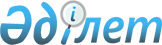 О признании утратившим силу решение Таласского районного маслихата от 28 марта 2014 года № 29-8 "Об утверждении положения государственного учреждения "Аппарат Таласского районного маслихата"Решение Таласского районного маслихата Жамбылской области от 28 сентября 2018 года № 42-7. Зарегистрировано Департаментом юстиции Жамбылской области 11 октября 2018 года № 3963
       Примечание РЦПИ.

       В тексте документа сохранена пунктуация и орфография оригинала.
      В соответствии со статьей 7 Закона Республики Казахстан от 23 января 2001 года "О местном государственном управлении и самоуправлении в Республике Казахстан" и статьи 27 Закона Республики Казахстан от 6 апреля 2016 года "О правовых актах", Таласский районный маслихат РЕШИЛ:
      1. Признать утратившим силу решение Таласского районного маслихата от 28 марта 2014 года №29-8 "Об утверждении положения государственного учреждения "Аппарат Таласского районного маслихата" (зарегистрировано в Реестре государственной регистрации нормативных правовых актов за № 2170, опубликовано в газете "Талас тынысы" от 26 апреля 2014 года).
      2. Контроль за исполнением данного решения возложить на руководителя аппарата районного маслихата Рысбаева Сабыргали Абдрахимбаевича.
      3. Настоящее решение вступает в силу со дня государственной регистрации в органах юстиции и вводится в действие по истечении десяти календарных дней после дня его первого официального опубликования.
					© 2012. РГП на ПХВ «Институт законодательства и правовой информации Республики Казахстан» Министерства юстиции Республики Казахстан
				
      Председатель сессии

 Секретарь 

      районного маслихата

районного маслихата

      М. Миралиев

А. Тулебаев
